Vendor Application Form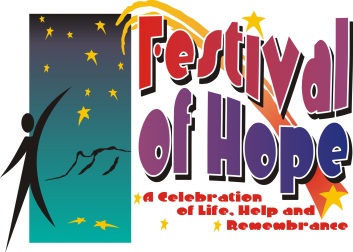 Festival of Hope Event
Saturday, June 15, 20247:30 a.m.-10:30 a.m.
Mitchell Event Center
Mitchell, NebraskaType of BoothHealth Information (no fee): ____Retail Sales (choose one): $50.00 Fee_____ or 100 % of day’s proceeds _____Vendor InformationBusiness Name: __________________________________________________Contact Person: __________________________________________________Address: ________________________________________________________Email: __________________________________________________________Website or Social Media: ___________________________________________Phone/Cell Phone: ________________________________________________Electrical outlet needed (limited space):  Yes _____ No _____Table/Chairs Needed (List number requested): Yes _____ No _____                                    Table # _____Chair # _____Please list types of products, services and/or information that will be on display at your booth.  Provide detailed description of your work and offerings.  For example, how you make your product, what goes into the process, or why it is unique. Family Friendly content only please._______________________________________________________________________________________________________________________________________________________________________________________________________________________________________________________________________________________________________________________________________________Send completed form to:  Festival of Hope P.O. Box 377 Scottsbluff, NE 69363Festival of Hope reserves the right to monitor and excuse content of sales and/or information from the Event at its discretion. A Festival of Hope committee member will be in contact to confirm and with setup details.Contact Amber at 308.765.2224 if no reply within 1-2 weeks of submitting form.